ВЕРХОВНА РАДА УКРАЇНИКомітет з питань правоохоронної діяльності на засіданні 23 грудня 2020 року (протокол № 54) на виконання доручення Голови Верховної Ради України Разумкова Д.О. розглянув проект Закону України «Про внесення змін до Кримінального кодексу України щодо встановлення кримінальної відповідальності за публічне заперечення факту збройної агресії Російської Федерації і тимчасової окупації частини території України» (реєстр. № 4189 від 05.10.2020 р.), поданий народним депутатом України Дундою О.А.Метою даного законопроекту, як зазначено в пояснювальній записці до нього, є встановлення кримінальної відповідальності за публічне заперечення факту збройної агресії Російської Федерації і тимчасової окупації частини території України.Для досягнення вказаної мети пропонується доповнити Кримінальний кодекс України новою статтею 436-2 «Публічне заперечення факту збройної агресії Російської Федерації і тимчасової окупації частини території України», якою передбачено встановити кримінальну відповідальність за відповідні публічні висловлювання, а так само виготовлення і розповсюдження матеріалів з таким запереченням, а також якщо ті самі дії, вчинені особою, яка є представником влади, або, якщо вони вчинені повторно чи з використанням засобів масової інформації.Проаналізувавши законопроект, народні депутати України – члени Комітету зазначили наступне:- підставою для визнання діяння кримінально караним є встановлення такого ступеня та характеру його суспільної небезпеки, що характеризується об’єктивною здатністю заподіювати об’єктам кримінально-правової охорони істотної шкоди, при цьому істотність завданої шкоди не може залежати виключно від такого критерію, як «нетерпимість до певного прояву поведінки». Тому покладання в основу криміналізації правового суб’єктивізму може призвести до безпідставного притягнення особи до кримінальної відповідальності за діяння, яке об’єктивно не є суспільно небезпечним і не відповідає тим загальним ознакам кримінального правопорушення, які сформульовані у ст. 11 КК України; - однією із форм об’єктивної сторони кримінального правопорушення, передбаченого новою статтею 436-2 КК, є «публічне заперечення факту воєнної агресії Російської Федерації до України, окупації нею частини території України і ведення гібридної війни проти України». Але, публічне заперечення, на відміну від заклику (наприклад, ч. 2 ст. 109, ст. ст. 110, 258-2 КК України) не спрямоване безпосередньо на формування бажання щодо вчинення відповідних діянь, які б сприяли воєнній агресії Російської Федерації до України, окупації частини території України та веденню гібридної війни проти України. За таких умов, заперечення є інформацією констатуючого характеру, тобто  певним баченням, поглядами конкретної особи;- відповідно до приписів ч. 1 ст. 34 Конституції України кожному гарантується право на свободу думки і слова, на вільне вираження своїх поглядів і переконань, а у ст. 10 Конвенції Ради Європи про захист прав людини і основоположних свобод 1950 р. передбачено, зокрема, що кожен має право на свободу вираження поглядів. Це право включає свободу дотримуватися своїх поглядів, одержувати і передавати інформацію та ідеї без втручання органів державної влади. Таким чином, особа, що висловила свої погляди, а не факти, не повинна доводити їх правдивість; - сумнівними є запропоновані у проекті розміри кримінальних покарань. Зокрема, покарання у виді позбавлення волі на строк до п’яти років передбачене санкцією ч. 2 нової ст. 436-2 КК України з огляду на те, що без настання серйозних суспільно небезпечних наслідків є занадто суворим та неспівмірним вчиненому діянню і цим порушується один з основних кримінально-правових принципів, що особі, яка вчинила кримінальне правопорушення, має бути призначене покарання, необхідне й достатнє для її виправлення та попередження нових кримінальних правопорушень  (ч. 2 ст. 65 КК України). Головне науково-експертне управління Апарату Верховної Ради України висловлює зауваження до поданого законопроекту.Міністерство юстиції України, Національна поліція України зазначають, що законопроект потребує доопрацювання.Офіс Генерального прокурора не підтримує запропоновані зміни.Міністерство закордонних справ  не підтримує ухвалення законопроекту.Комітет ВРУ з питань гуманітарної та інформаційної політики – рекомендує законопроект прийняти за основу.Всебічно обговоривши законопроект, Комітет ухвалив висновок рекомендувати Верховній Раді України відповідно до п. 3 ч.1 ст. 114  Регламенту Верховної Ради України проект Закону України «Про внесення змін до Кримінального кодексу України щодо встановлення кримінальної відповідальності за публічне заперечення факту збройної агресії Російської Федерації і тимчасової окупації частини території України» (реєстр. № 4189) за наслідками розгляду в першому читанні повернути суб’єкту права законодавчої ініціативи на доопрацювання. Співдоповідачем з цього питання на пленарному засіданні Верховної Ради України визначено Голову Комітету з питань правоохоронної діяльності – народного депутата України Монастирського Д.А.Проект постанови Верховної Ради України додається.Голова Комітету						Д. МонастирськийВЕРХОВНА РАДА УКРАЇНИ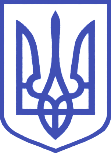 Комітет з питань правоохоронної діяльності01008, м.Київ-8, вул. М. Грушевського, 5, тел.: 255-35-06